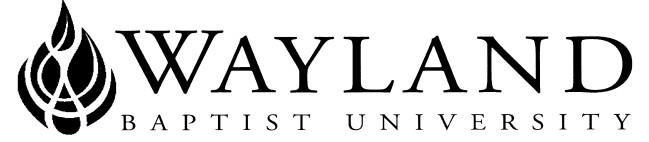 WAYLAND BAPTIST UNIVERSITYSCHOOL OF BEHAVIORAL & SOCIAL SCIENCESVirtual CampusWayland Mission Statement:  Wayland Baptist University exists to educate students in an academically challenging, learning-focused, and distinctively Christian environment for professional success, and service to God and humankind.Course Title, Number, and Section:  PSYC 4310 VC01 - Social Psychology Term: Spring 2019Instructor:  Dr. Don KnoxOffice Phone Number and WBU Email Address: 	Office: 806.292.7021	E-mail: knox@wbu.edu best method to contactOffice HoursMonday, Wednesday, Friday 2:00 – 6:00 PM (5 PM on Friday)Tuesday, Thursday 7:00 AM – 6:00 PM (may be out occasionally) Class Meeting Time and Location: BlackboardCatalog Description: Individual experience and behavior in social situations with an emphasis on experimental procedures for determining the nature of interpersonal relationships.Prerequisite: PYSC 1301 or consent of instructorRequired Textbook(s) and/or Required Material(s) :Social Psychology, 13th edition (ISBN 978-1-260-39711-6) by David G. Myers and Jean Twenge Optional Materials: Instructor may supply additional materialsCourse Outcome Competencies: Upon completion of this course, students will be able to:demonstrate on tests, through class discussion, and in their portfolios critical thinking, by applying social psychological phenomena to movies, books, and other projects as assigned.demonstrate on tests, through class discussion, and in their scholarly papers understanding of the major concepts and theoretical framework of Social Psychology and the empirical research that evaluates these concepts. Attendance Requirements: WBUonline (Virtual Campus)Students are expected to participate in all required instructional activities in their courses. Online courses are no different in this regard; however, participation must be defined in a different manner. Student “attendance” in an online course is defined as active participation in the course as described in the course syllabus. Instructors in online courses are responsible for providing students with clear instructions for how they are required to participate in the course. Additionally, instructors are responsible for incorporating specific instructional activities within their course and will, at a minimum, have weekly mechanisms for documenting student participation. These mechanisms may include, but are not limited to, participating in a weekly discussion board, submitting/completing assignments in Blackboard, or communicating with the instructor. Students aware of necessary absences must inform the professor with as much advance notice as possible in order to make appropriate arrangements. Any student absent 25 percent or more of the online course, i.e., non-participatory during 3 or more weeks of an 11 week term, may receive an F for that course. Instructors may also file a Report of Unsatisfactory Progress for students with excessive non-participation. Any student who has not actively participated in an online class prior to the census date for any given term is considered a “no-show” and will be administratively withdrawn from the class without record. To be counted as actively participating, it is not sufficient to log in and view the course. The student must be submitting work as described in the course syllabus. Additional attendance and participation policies for each course, as defined by the instructor in the course syllabus, are considered a part of the university’s attendance policy.Statement on Plagiarism and Academic Dishonesty: Wayland Baptist University observes a zero tolerance policy regarding academic dishonesty. Per university policy as described in the academic catalog, all cases of academic dishonesty will be reported and second offenses will result in suspension from the university.Disability Statement: In compliance with the Americans with Disabilities Act of 1990 (ADA), it is the policy of Wayland Baptist University that no otherwise qualified person with a disability be excluded from participation in, be denied the benefits of, or be subject to discrimination under any educational program or activity in the university.  The Coordinator of Counseling Services serves as the coordinator of students with a disability and should be contacted concerning accommodation requests at (806) 291- 3765.  Documentation of a disability must accompany any request for accommodations.Course Requirements and Grading Criteria: The University is an institution of higher education.  Students are assumed to have the appropriate academic skills and maturity to act responsibly for their education and conduct.  You are responsible for the posted timelines, assignment dates, discussion questions and your  and computer.  All dates and times listed are Texas – Central Time zone.Participation/Attendance:  Participation in an on-line course can be difficult to measure.  To help me deal with the different time zones and shift working of various individuals, I will set up analogous discussions.  I will try to post a discussion topic once per week (maybe more, probably not less).  You may respond to my posting and/or to other student’s responses.  When the discussions are posted, I expect each student to comment on each.  I will not tolerate abusive or overly critical comments from any student – please remember to be civil!  This is worth 100 points or 10% of your grade.  Chat rooms will also be set up to facilitate group discussions.  These discussions will be monitored and again, abusive behavior will not be tolerated.  Chat room discussions are a part of the discussion grade.Quizzes: There will be quizzes covering the assigned chapters.  The quizzes are not proctored but they are a part of your grade.  They are timed and there is a penalty incurred if the time limit is exceeded.  Since the quizzes are not proctored – there are NO make-ups.  These (total) are worth 90 points total or 9% of your final grade.  Quizzes will be available for 6 days each – the quizzes will help you with the test!  Please do not wait until the last moment to take the quiz/exam.  There may be an issue with your computer/ and I may be unable to help you out.Exams:  Every student will be required to take two (2) PROCTORED exams on the dates indicated on the schedule.  The exams will contain about 60 - 75 questions and may consist of multiple choice, true/false, matching and essay questions.  The exams will be worth 200 points each or 20% each of your final grade.  It is the student’s responsibility to coordinate a testing time with the on-site proctor.  A majority of these questions will come from the chapter quizzes.Journal Reviews: Each student will review three academic journal articles.  The will be in a folder labeled “Journals for assignment 1 (2) (3)”.  There will several to choose from.  The review will be a minimum of 750 words (double spaced, 12 point Times New Roman font, 1” margins and I will repaginate).  You do not need to include your name – just the journal article name that you are reviewing. I will delete and bibliographic information before I look at the length of the assignment.  The review is your opinion of the journal article.   Does it make sense?  Does the author prove their point?  Did they go about the research well?  How can you apply the research?  Things along that line should be in the review.  Each review is worth 70 points or 21% of your total grade.  Late work will not be accepted and emailed assignments will not be accepted.  All assignments must be turned in via the Blackboard portal.Theme Paper Postings (Theme Postings): Each student will write and post two (2) theme papers for all students listed in the course to comment on.  These theme papers will be at least 600 words in length (bibliography does not count in the word count – no title page required).  You are required to post a response to each of your fellow students’ theme posting (at least 50 words).   style will be used as a formatting guide.  Each theme paper will count for 100 points (20% total or 10% each) – late papers will not be accepted.  Your responses to others are a part of that grade.Additional Quiz/Test InstructionsOn the scheduled date, the exam will be posted for a period of time during which you may log on and take the exam.  exams will use BlackBoard and are proctored. It is the student’s responsibility to make arrangements to take the exam with a proctor. To take the exams you to log in to BlackBoard and your proctor will type in the password.  You may not log on before or after the specified time. Once you log on you have 4 hours to take the exam and 20 minutes to take quizzes. If you go over the allotted time, one point will be deducted from the exam grade for each minute that you are over the allotted time for the first 5 minutes. 5 points will be deducted for each minute over 240 minutes.  These quizzes and exams are closed book and no notes.  Additional instructions may be posted before the exam date. If there is an issue with Wayland’s BlackBoard server, the student will not be penalized.  However, there have been very few issues with this server.  Again, and I cannot stress this enough, do not wait until the last minute to take quizzes and exams.  They will not be reset as a matter of routine.Grading:  The course grade will be determined from the following breakdown:Exams 400 points (200 points each)Quizzes 90 points (15 points each)Theme Postings 200 points (100 points each)Journals 210 points (70 points each)Participation 100 pointsThe University has a standard grade scale:A = 90-100, B = 80-89, C = 70-79, D = 60-69, F= below 60, W = Withdrawal, WP = withdrew passing, WF = withdrew failing, I = incomplete. An incomplete may be given within the last two weeks of a long term or within the last two days of a microterm to a student who is passing, but has not completed a term paper, examination, or other required work for reasons beyond the student’s control. A grade of “incomplete” is changed if the work required is completed prior to the last day of the next long (10 to 15 weeks) term, unless the instructor designates an earlier date for completion.  If the work is not completed by the appropriate date, the I is converted to an F.Student Grade Appeals:Students shall have protection through orderly procedures against prejudices or capricious academic evaluation. A student who believes that he or she has not been held to realistic academic standards, just evaluation procedures, or appropriate grading, may appeal the final grade given in the course by using the student grade appeal process described in the Academic Catalog. Appeals may not be made for advanced placement examinations or course bypass examinations. Appeals limited to the final course grade, which may be upheld, raised, or lowered at any stage of the appeal process. Any recommendation to lower a course grade must be submitted through the Vice President of Academic Affairs to the Faculty Assembly Grade Appeals Committee for review and approval. The Faculty Assembly Grade Appeals Committee may instruct that the course grade be upheld, raised, or lowered to a more proper evaluation. Course Schedule:Discussion Board posts due weekly. Original response by Wednesday at 11:59 PM Central US time. All replies posted by Saturday 11:59 PM Central US time.  Late posts (even one second) will not be graded. Please post early.Additional Information: Note to students:  Please understand this is a college course.  I expect you to be prepared and be a self-motivator in this course.  I do not open email attachments from students – ever (that really means that I do not open them).  Late work is not accepted – you have had plenty of time to get things done but if you wait until the last minute then things may prevent you from completing an item but that is a choice you made.   I realize some of you may find these statements ridiculous and I do as well but you would be amazed at how many people think they have a unique circumstance.  Quizzes will not be reset and missed quizzes are a zero grade and you do not get to use them to review for the exams. Short and or late assignments will not be graded.Date OpenDate Closed (23:59 CT)Type of assignmentBlank Cell03/043/9Quiz 1Chapters 1-33/183/23Quiz 2Chapters 4-62/254/3Journal 1Blank Cell3/254/6Quiz 3Chapters 7-84/84/13Test 1Chapters 1-82/254/10Original Theme 1 Post(Discussion Board)Chapters 1 – 8 – please complete early2/254/13Responses to ALL student original postsPlease complete early2/254/24Journal 2Blank Cell4/224/27Quiz 4Chapters 9-102/255/1Journal 3Blank Cell4/295/4Quiz 5Chapters 11-135/65/11Quiz 6Chapters 14-162/255/8Original Theme 2 Post(Discussion Board)Chapters 9-162/255/11Responses to ALL student original postsPlease complete early5/135/18Test 2Chapters 9-16